Exercice n°1 :                                                                                 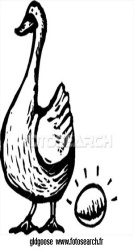 Voici un récit donné pèle- mêle. Rétablis l’ordre des évènements :Il s’imagine qu’elle avait au ventre une masse d’or.Il avait espéré trouver la richesse d’un seul coup, et s’était privé même du petit profit qu’il tenait. Pour l’obtenir, il tua la poule qui pondait des œufs d’or.Un homme avait une belle poule qui pondait des œufs d’or. Il l’a trouva semblable aux autres poules.D’après Esope.Réécrits le récit en ordre tout en ajoutant la situation initiale :……………………………………………………………………………………………………………………………………………………………………………………………………………………………………………………………………………………………………………………………………………………………………………………………………………………………………………………………………………………………………………………………………………………………………………………………………………………………………………………………………………………………………………………………………………………………………………………………Exercice n°2 :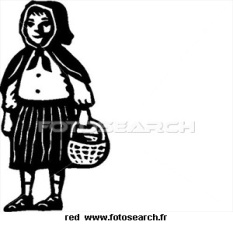 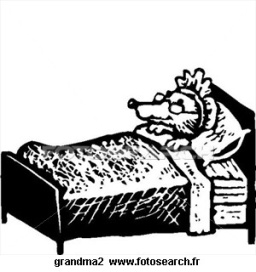 Raconte l’histoire de Lila en quelques lignes : 